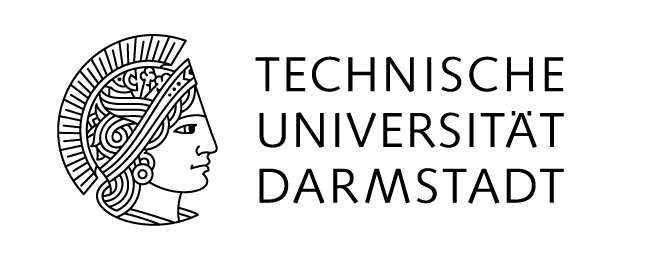 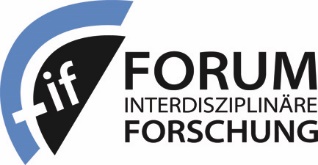 Projektnummer:Projektbeteiligte mit Postanschrift und Mailadresse:Laufzeit:Darmstadt, DatumInhaltsverzeichnisInhaltsverzeichnis	11.	Abstract zum Projekt (deutsch)	12.	Abstract zum Projekt (englisch)	13.	Ziele und Vorgehen	14.	Ergebnisdarstellung	14.1 Fachliche Ergebnisse	14.2  Der Mehrwert für die TU Darmstadt	14.3 Kooperationen	14.4 Offene Punkte	14.5 Empfehlungen aus dem Bewilligungsschreiben	14.6 Veröffentlichungen	14.7 Promotion/Habilitation	14.8 Anschlussprojekte	14.9 Patente und Ausgründungen4.10 Rückkopplung in die Lehre	15.		Rechnerischer Verwendungsnachweis	3Informationen:Der Abschlussbericht sowie der Verwendungsnachweis sind zum Projektende fertigzustellen und spätestens einen Monat nach Laufzeitende unaufgefordert an fif@fif.tu-… zu senden.
Bitte formulieren Sie die Ergebnisse (Schriftgröße 11) in deutscher Sprache und allgemeinverständlich, sodass auch ein fachfremder Leser diese nachvollziehen kann. Im Fokus sollte eine konstruktiv-kritische Diskussion der Ergebnisse stehen. Was war das ursprüngliche Ziel? Welche Ergebnisse wurden erzielt? Welche Fragen blieben offen?Der Termin für Ihre Abschlusspräsentation (20-minütig mit anschließender 10-minütiger Diskussion) im Rahmen einer FiF-Kommissionssitzung wird über die FiF-Geschäftsstelle vereinbart. Wir bitten um Zusendung der Vortragsfolien eine Woche vor dem vereinbarten Sitzungstermin und um Beantwortung der folgenden Fragen auf den letzten Seiten Ihrer Präsentation:
Haben sich neue zukunftsträchtige Kooperationen ergeben?Sind die Projektziele erreicht worden?Was wurde zur Einwerbung einer Anschlussfinanzierung unternommen? Welche Publikationen (in denen die FiF-Förderung erwähnt wird) sind aus dem Projekt hervorgegangen oder geplant? Haben sich Ausgründungen, Patente usw. aus dem Projekt ergeben?Wie schätzen Sie die Rückkopplung der Ergebnisse in die interdisziplinären Lehransätze ein?Veröffentlichung:
Dieser Abschlussbericht wird nicht veröffentlicht. Lediglich Ihre Zusammenfassungen (deutsch und englisch) unter Punkt 1 und Punkt 2 sowie von Ihre freigegebene Bilder und Links dienen zur Darstellung auf unseren Webseiten. Abstract zum Projekt und zur Veröffentlichung auf den Webseiten (deutsch)Max. 2.000 Zeichen ohne Leerzeichen,exklusiv Bilder und Links (bitte senden Sie die Bilder als JPG-Datei mit Bildunterschrift und Urheberangaben an fif@fif...)Benennung der drei wichtigsten Publikationen, der wichtigsten Projektergebnisse und ZukunftsperspektivenAbstract zum Projekt und zur Veröffentlichung auf den Webseiten (englisch)Max. 2.000 Zeichen ohne Leerzeichen, 
exklusiv Bilder und Links (bitte senden Sie die Bilder als JPG-Datei mit Bildunterschrift und Uhreberangaben an fif@fif...)Benennung der drei wichtigsten Publikationen, der wichtigsten Projektergebnisse und ZukunftsperspektivenZiele und VorgehenCa. 2.000 Zeichen ohne LeerzeichenErgebnisdarstellungMaximal 12.000 ZeichenBitte stellen Sie die unmittelbar mit dem Projekt im Zusammenhang stehenden Ergebnisse dar. Wenn Sie Ergebnisse erzielt haben, zu denen weitere Aktivitäten beigetragen haben, dann benennen Sie bitte nach Möglichkeit den prozentualen Anteil der FiF-Förderung.4.1 Fachliche Ergebnisse4.2 Der Mehrwert für die TU DarmstadtWas ist an der TU Darmstadt angeschoben worden?4.3 KooperationenWelche Kooperationen haben sich ergeben oder sind geplant?4.4 Offene PunkteWelche Punkte, die im Antrag vorgesehen waren, wurden noch nicht erreicht?4.5 Empfehlungen aus dem BewilligungsschreibenWie wurden die Empfehlungen umgesetzt?4.6 VeröffentlichungenWelche Veröffentlichungen sind in der Planung oder schon erschienen? Zuerst diejenigen, in denen die FiF-Förderung genannt wird. 4.7 Promotion/Habilitation 
Gibt es laufende oder abgeschlossene Promotionen oder Habilitationen mit direktem Projektbezug?
Bitte nennen Sie Namen, Arbeitstitel, Betreuer:in und Laufzeit.4.8 Anschlussprojekte
Welche Abschlussprojekte wurden im Antrag anvisiert? Gibt es weitere Projektanträge oder Anschlussprojekte?4.9 Patente und Ausgründungen
Bezeichnung und Status der Patene und Ausgründungen:4.10 Rückkopplung in die Lehre Welche Bezüge zur Lehre haben sich ergeben oder sind angedacht?Rechnerischer VerwendungsnachweisMittel (es gilt das Rechnungsdatum) können ausschließlich im Bewilligungszeitraum abgerechnet werden. Die Projektlaufzeit entspricht dem Ausgabenzeitraum. Nicht verwendete Mittel müssen zurückgegeben werden. Eine Überziehung der Mittel ist grundsätzlich nicht möglich und muss ggf. durch andere Landesmittel ausgeglichen werden. 10% von der Gesamtsumme können, ohne vorherige Rücksprache mit der FiF-Kommission, von jeder Ausgabeart zur anderen umdisponiert werden. Wird eine Umdisposition vorgenommen, so muss deren Berechnung im Verwendungsnachweis festgehalten und begründet werden. Die Kostenstelle wird automatisch zum Ende der Projektlaufzeit geschlossen und Restmittel werden eingezogen.  Bitte fügen Sie die Projektnummer bezogene Seitenliste des Kontoauszugs bei, aus der die hier angegebenen Summen ersichtlich werden. Nach der Prüfung erhalten Sie eine schriftliche Rückmeldung und können die Projektnummer schließen lassen.Die folgende Auflistung können Sie direkt in Excel übertragen und als Beiblatt einreichen. Sollten Sie eine Umdisponierung vorgenommen haben, bitten wir Sie, hier die Berechnung und Begründung aufzuführen.* „Personal“ umfasst die Ausgaben für wissenschaftliches Personal, wissenschaftliche Hilfskräfte und studentische HilfskräfteProjekttitelAbschlussbericht 
Förderinitiative interdisziplinäre ForschungProjektleiterProfessoren Professoren Professoren Bewilligungsbetrag0,00 €bewilligt für:Personal*ReisekostenMaterialSonstigeGesamt0,00 €Projekt/e401 00Kostenstelle/nÜbersicht der Einnahmen und Ausgaben nach JahrenÜbersicht der Einnahmen und Ausgaben nach JahrenÜbersicht der Einnahmen und Ausgaben nach JahrenÜbersicht der Einnahmen und Ausgaben nach JahrenJahr202120222023GesamtEinnahmen:0,00 €Ausgaben für:0,00 €Personal 0,00 €Reisekosten0,00 €Material0,00 €Sonstige0,00 €Gesamt0,00 €0,00 €0,00 €0,00 €Einnahmen minus Ausgaben0,00 €0,00 €0,00 €0,00 €